BangladeshBangladeshBangladeshAugust 2024August 2024August 2024August 2024MondayTuesdayWednesdayThursdayFridaySaturdaySunday123456789101112131415161718National Mourning Day19202122232425Krishna Janmashtami262728293031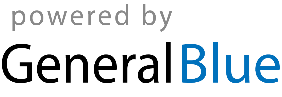 